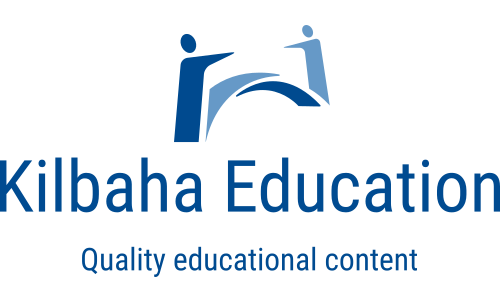 DETAILED ANSWERS TO ACARA NAPLAN TESTS 2008-2021 13 SETS OF ANSWERS FOR EACH SUBJECT IN EACH YEAR LEVELSchool site licence to reproduce for all teachers and studentsSupplied in both WORD (for easy editing) and PDF (for easy printing)SCHOOL ORDER NUMBER (required)_________________________DATE_________________________               NAME_________________________________________________________________________________SCHOOL______________________________________________________________________________ADDRESS_____________________________________________________________________________POSTCODE_______________TEL__________________________________ EMAIL ________________________________________________________________________________ Please mark (X) those required.Want to save money? Buy the bundles below.Total Amount = $_____________ (All prices include GST)Email to kilbaha@gmail.comKilbaha Education   (Est. 1978)     (ABN 47 065 111 373)PO Box 2227  Kew Vic 3101 AustraliaTel: (03) 9018 5376	Email: kilbaha@gmail.comWeb: https://kilbaha.com.auDetailed answers and responses to ACARA NAPLAN tests 2008-2021 THIRTEEN (13) SETS OF ANSWERS FOR EACH SUBJECT IN EACH YEAR LEVELWORD and PDF for all answersQUESTIONS NOT INCLUDEDPriceDetailed answers and responses to ACARA NAPLAN tests 2008-2021 THIRTEEN (13) SETS OF ANSWERS FOR EACH SUBJECT IN EACH YEAR LEVELWORD and PDF for all answersQUESTIONS NOT INCLUDEDPriceYear 3 Language $30Year 5 Language$30Year 3 Numeracy $30Year 5 Numeracy$30Year 3 Reading $30Year 5 Reading$30Year 3 Writing $30Year 5 Writing$30Year 7 Language $30Year 9 Language$30Year 7 Numeracy $30Year 9 Numeracy$30Year 7 Reading $30Year 9 Reading$30Year 7 Writing $30Year 9 Writing$30YEAR 3. All 52 sets of answers for each of Language, Numeracy, Reading, Writing $99.95YEAR 5. All 52 sets of answers for each of Language, Numeracy, Reading, Writing$99.95YEAR 7. All 52 sets of answers for each of Language, Numeracy, Reading, Writing$99.95YEAR 9. All 52 sets of answers for each of Language, Numeracy, Reading, Writing$99.95